     Michigan Federation of Music Clubs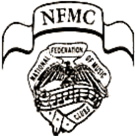 		       Michigan Federation of Music Clubs is affiliated with National Federation of Music Clubs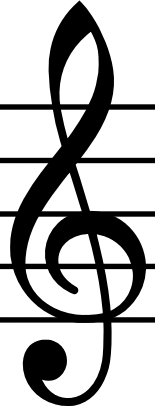 Volume 69,  Issue 2………………………………………….…………………..………………………………………………………………Fall, 2019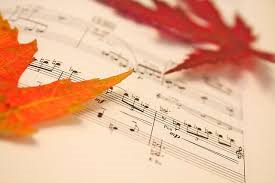 Page 1………………………………………………………………………………………………………………………………………………….Fall, 2019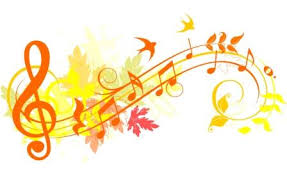 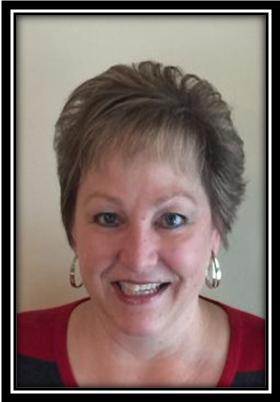 Dear Michigan Federation of Music Club Members,As in-coming president, it is both an honor and privilege for me to serve you and this wonderful organization.  I wish to thank Laurie Marshall for her outstanding work, dedication and leadership these past two years. Our state has grown in membership and leadership, along with a new and improved website which has become a model for all the other federated states!One very important part of the MFMC, which is very dear to my heart, is the presentation of awards for our young junior and collegiate musicians.  Together, I hope to improve communication about our awards throughout the state, which provide these young people the important experiences of auditioning and possibly performing for club programs or our own Award Winner’s Concert at the convention. Our convention will be held in Grand Rapids on May 29th and 30th. Please plan to enjoy the company of fellow MFMC members and experience the outstanding talent of our Michigan musicians.  Remember, each and every one of you is important to our organization’s success.  Your dedication to sharing your love of music and its importance in our lives is the very foundation of the Federation.  I look forward to meeting many of you at the district meetings and training workshops.  Please do not hesitate to contact me with your thoughts and concerns.  Communication is the key to keeping it all running smoothly!Thank you for all you do,Beatrice Wassenbergpage 2………………………………………………………………………………………………………………………………………………..Fall, 2019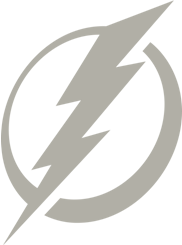           News Flash      CounterPoint is no longer mailed to MFMC members.  Please look for CounterPoint online at           mfmcmi.org.  Contact CounterPoint Editor at elizamc428@comcast.net to receive a hard                  copy if desired or mail request to 316 Woodedge Dr., Bloomfield Hills, MI 48304.      Let MFMC know what your club is doing!  Send program listings and club awards          information to MFMCmi.org      Information printed in CounterPoint is for MFMC members only.  Personal member           contact, such as home and email addresses, should not be widely distributed by any  means.                                          page 3…………………………………..…………………………………………………………………………………………..…………………..Fall2019page 4………………………………………………………………………………………………………………………………………………..Fall, 2019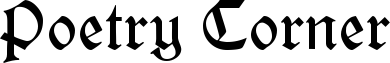 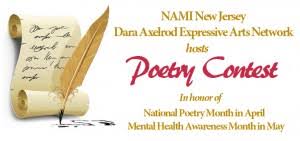 	Poetry-	the art of traditional rhythmical composition, written or spoken, for exciting 			pleasure by beautiful, imaginative, or elevated thoughts	Music - 	an art of sound in time that expresses ideas and emotions in significant 				forms through the elements of rhythm, melody, harmony, and colorBoth definitions emphasize portraying emotion as an important quality.  Music depicts emotion in lyrics, instrumentation and performance.  Emotion in poetry is shown by the words, their construction and the cadence of the speaker.  In February, The Birmingham Musicale was treated to “The Pianist and the Professor”, a combination of music and poetry presented by Barbara Woolf and Dr. Edward Sharples.  Originally asked to present a fund-raiser for their church, the duo decided to combine their skills to create a unique program. Their February performance concentrated on African American poetry and music, presenting the progression of black history through spirituals and poetry into more contemporary works for the piano.Barbara, a former President of The Birmingham Musicale, majored in piano performance, performs as a soloist and maintains a private studio.   Dr. Sharples earned a Ph.D. in English Language and Literature and served in many positions at Wayne State University in Detroit.The duo has presented several different programs in the area as they explore the music of language and the language of music.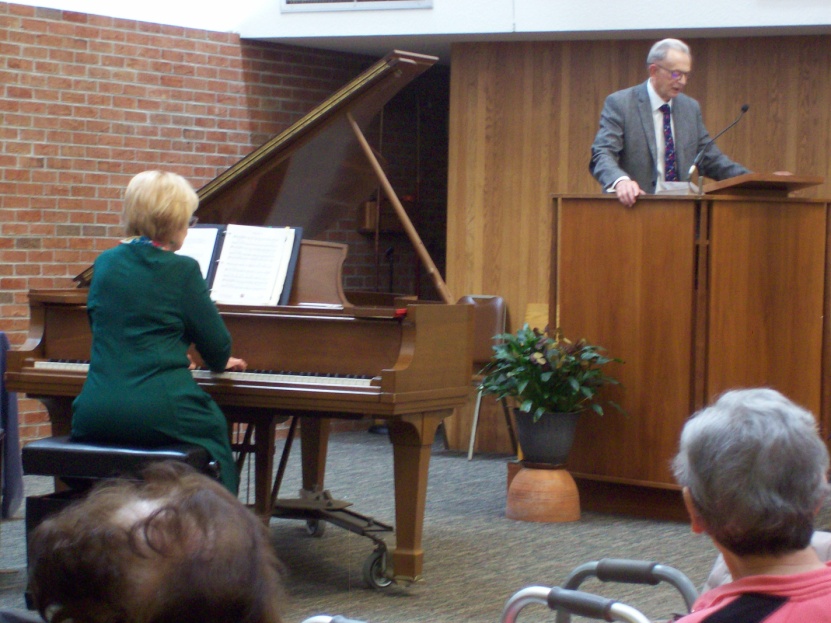 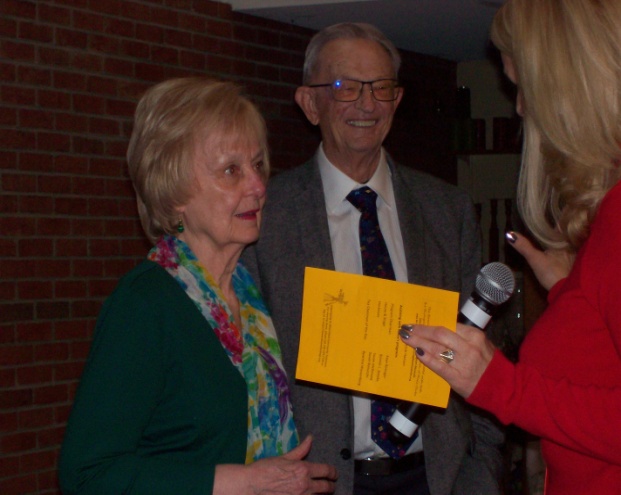 page 5……………………………………………………..…………………………………………………………………………………………..Fall, 2019Show your Federation pride!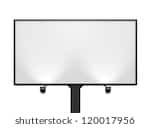 Page 6………………………………………………………………………………………………………………………………………..………..Fall, 2019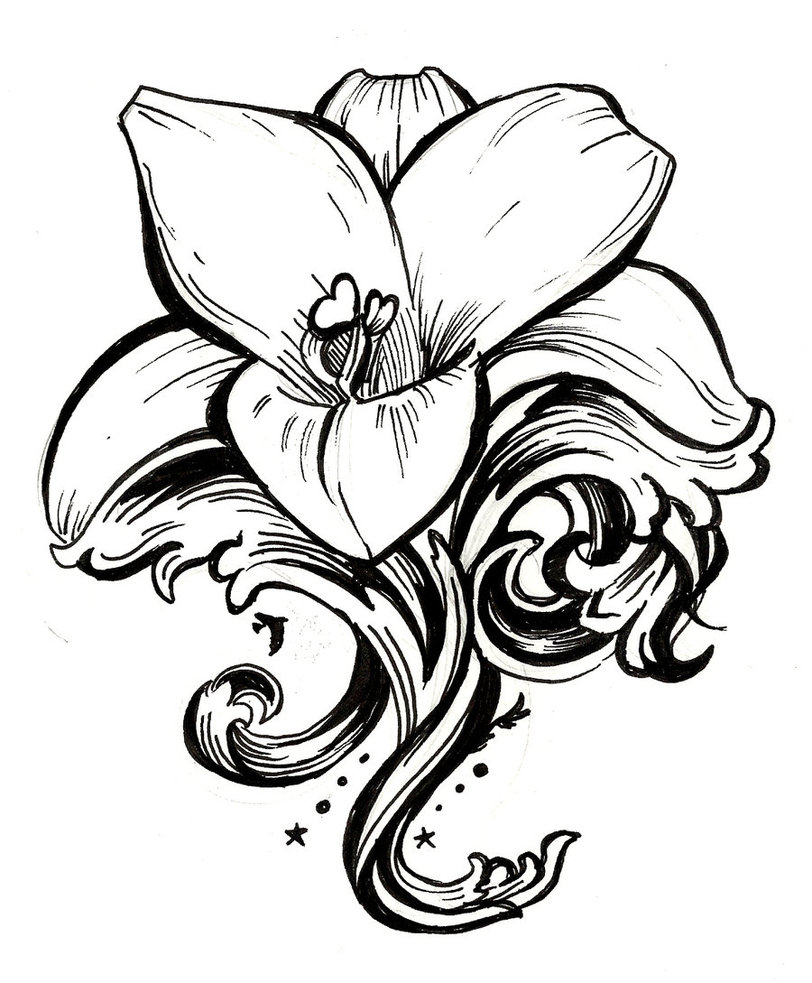 In Memoriam:  				Frances Isaac                                						                 2/17/18 – 1/21/19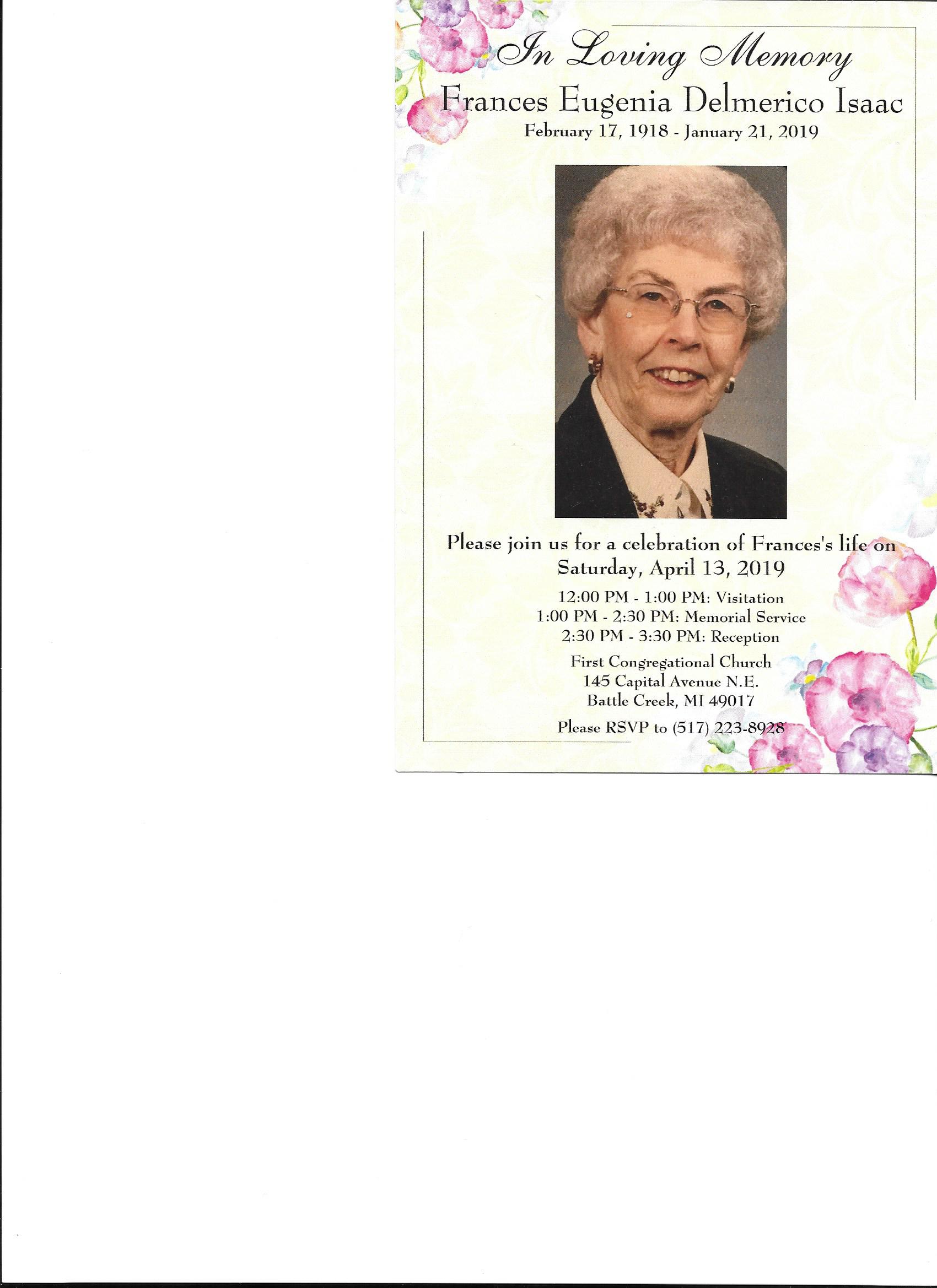      	Mary Lou Lourim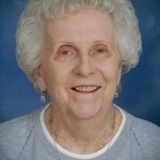 		           10/15/31 – 5/24/19Mary Lou Lourim, 43-year member of Jackson Tuesday Musicale, died in May, 2019.  She served as Chairman of the Music Awards Committee, sang in the Chorus and was an Honorary Past President.  Mary Lou was also a former MFMC Chaplain.  She loved making music, played both piano and organ, and was a church choir member for 40 years.  In fact, she was with the choir when they sang at both Carnegie Hall and Lincoln Center.Fall, 2019Sept. 20MFMC Board MeetingSept. 27NW District Fall MeetingOct. 4SW District Fall MeetingOct. 11SE District Fall MeetingOct. 18NE District Fall Meeting2020March 15Deadlines:25- and 50-year club members – Arlene Anger         arlenetanger@outlook.com Deceased members’ names – Sandra McNeely    sandymcneely826@gmail.comApril 1Profiles - Susan McDonald                                                elizamc428@comcast.netMay 3-10May 28-30 National Music WeekTheme:  Music…A Magic CarpetMFMC Convention - Hosted by NW District (NOTE DATE CHANGE)July 15Membership rosters to:  Bea Wassenberg, MFMC President                                         beawass4music@gmail.com  Lyn Schwartz, Senior Clubs Treasurer                                      lynschwartz92@gmail.com  Laurie Marshall,  Leadership Education Chair                 laurie@thechildrensacademy.us  Hard-copy CounterPoint requests                   Susan McDonald, CounterPoint Editorelizamc428@comcast.net316 Woodedge Dr., Bloomfield Hills, 48304Aug. 15News Deadlines:NFMC Music Clubs Magazine & MFMC CounterPoint – Susan McDonaldelizamc428@comcast.net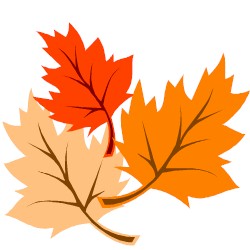 Home of Mary Jane Timmer3635 Leonard St., NWGrand Rapids, MI 49534 9:30 a.m. – Coffee 10:00 a.m. – MeetingNoon – Lunch12:30 p.m. – All teachers invited to join us for instruction on the new online Festival.Contact Lorraine Ridenour by September 25 for reservationslorrainelridenour@gmail.com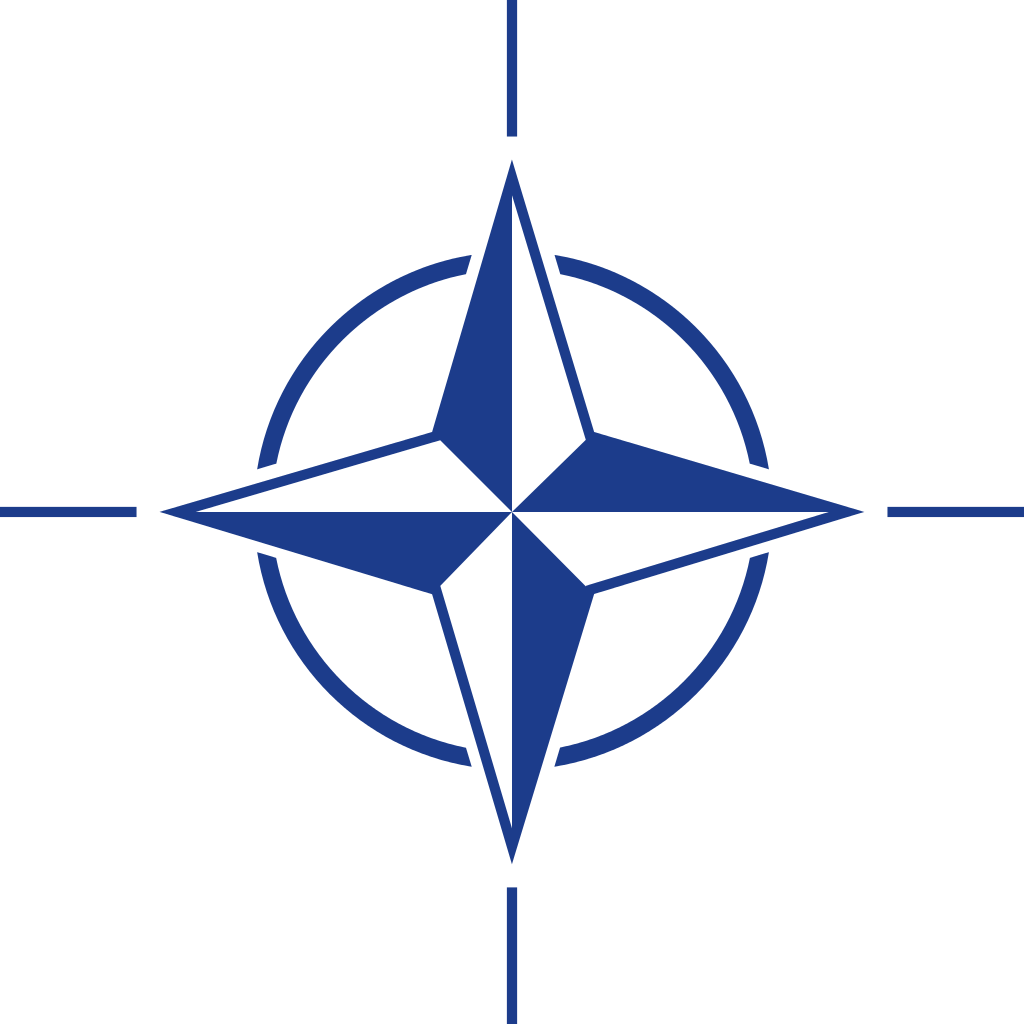 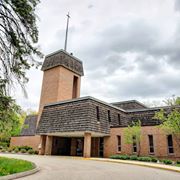 Southwest District – Oct. 4Win Schuler’s Restaurant115 S. Eagle Street, Marshall, Mi10:00 am meetingGuest Speaker:  Bea Wassenberg, MFMC PresidentAll lunches are  $20.00, including 20% gratuityMeal order is placed on meeting day.Send no money prior to the meeting.Contact Rochelle Daneluk, SWD President with any questions.rocdnlk@aol.com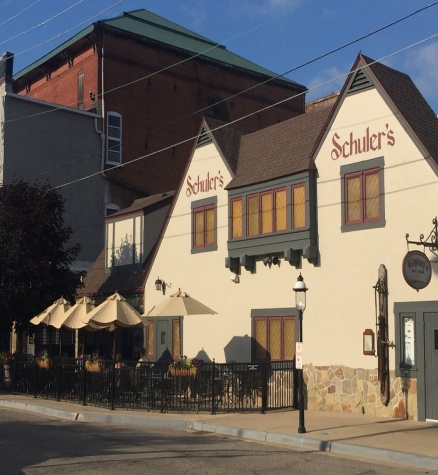 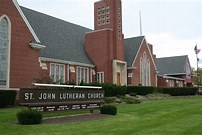 Southeast District - Oct. 11                                            St John Lutheran Church                 23225 Gill Road, Farmington Hills MI  48335Registration:  9:30 am    Meeting:  10:00 amContinental Breakfast - $12.00  checks due 10-01-2019Payable to:  The Farmington Musicale                                     memo:   SE District  Send to:  Brian Golden, Treasurer                   PO Box 551                   Farmington MI  48332-0551248-701-8112bgolden@pastways.infoHost Club:    The Farmington Musicale